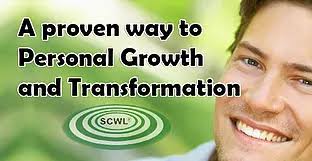 ARE YOU SEEKING A CAREER CHANGE OR A SECOND CAREER AND INCOME IN PARALLEL?A SPECIAL AND UNIQUE INVITATION TO AN UNUSUAL OPPORTUNITY.This is an invitation to those:    - seeking a career change or a second career in parallel and to those    - with loans and debts or    - anyone who is interested in our type of product    to become part-time commission only agents in the marketing of the Midwest Research SCWL subliminal programs made available on compact disk.  These hi-tech subliminal programs market for $75 each with a full guarantee on results. Your commission is $20 per program. After 39 years Midwest now has some 180 titles in their range, and when people view the full list, most find many of interest which they would like to acquire and use to make changes at the generally inaccessible subconscious level of their thinking. With the Midwest Research programs, it is possible within weeks to effect permanent change at the subconscious level, and change soon follows.We have a number of bulk hi-tech offers of buy 3 and get 1 more free, buy 5 get 2 more free, buy 7 and get 3 more free, buy 10 and get 5 more free, buy 15 and get 10 more free and buy 20 and get 20 more free. Many people seek to take up these higher offers and buy a considerable 'personal library' collection of programs to use.As an agent, you can also lend out the programs for use to people who do not wish to purchase but rather borrow for a period of say 4 to 12 weeks. To do this, you need a bit of stock yourself to lend, but otherwise, as an agent selling the programs there is no outlay on your part as you do not have to buy stock as an agent unless you lending.In your SCWL business, it is very easy to get orders. Just hold a 'consultation' and ask your consultees to go through the list of 180 titles and cross out all the titles they are definitely not interested in. They will find many of interest when they do it this way then reasonably large orders ensue. If someone buys 20 and gets 20 more free, you earn $20 on the 40 titles = $800. If they buy 15 and get 10 more free, you earn $20 x 25 programs = $500. If they but 40 and get 40 more free you earn $20 on 80 programs and so earn $1,600. You do not have to deliver the product; all deliveries are sent out by post. You only supply the literature.If people wish to borrow, they pay $20 per week if giving no referrals. If they provide two referrals, the rate is $15 per week. If they give you 5 to 9 referrals, the rate is $10 per week. If they provide 10-14 referrals, the rate is $7.50 per week. If they give you 15 – 19 referrals their rate is $5 per week and 20+ referrals is $2.50 per week per program.In these ways to you can earn part time commission only or rent out income to settle your loans and debts and wipe them out.Due to a court matter arising in the Sydney Supreme Court, I am also able to assist those appreciative to completely wipe out the loans and debts of active agents by accessing a provision of moneys created by way of a Deed of Engagement and Provision which has been accruing at a good rate of interest for 28 years. If this is of interest to you or to friends of yours, please feel free to enquire.Of course, you do not have to be in debt or have distressful loans to market our programs. Anyone who is seeking work or a change of career can be one of our consultants and conceivably earn about $100,000 per year by seeing about three referrals per day over coffee and collecting orders from consultations.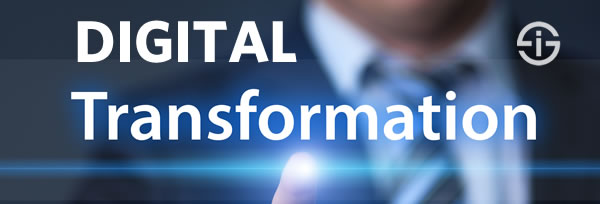 When our product became available in 1979, it was far ahead of its time. Now after 40 years the SCWL hi-tech subliminal programs are still way ahead of their time and totally unknown to over 99% of people. In the field of digital hi-tech subliminal programs for behavioural change, habit eradication, attitude development etc. we have no serious competition. That is a significant advantage, but it means we need people to introduce and explain the product to people and conduct 'consultations'. You are welcome to do that if you believe in this sort of product and are interested in the field of personal development at the all-important subconscious level.An income of $100,000 per year is about $2,000 per week, or say $400 profit per day. This can be achieved by way of 3 sales of say buy 5 get 2 more free, which is earnings of 3 x 7 programs at $20 per program for the 21 programs = $420 per day part-time, commission only.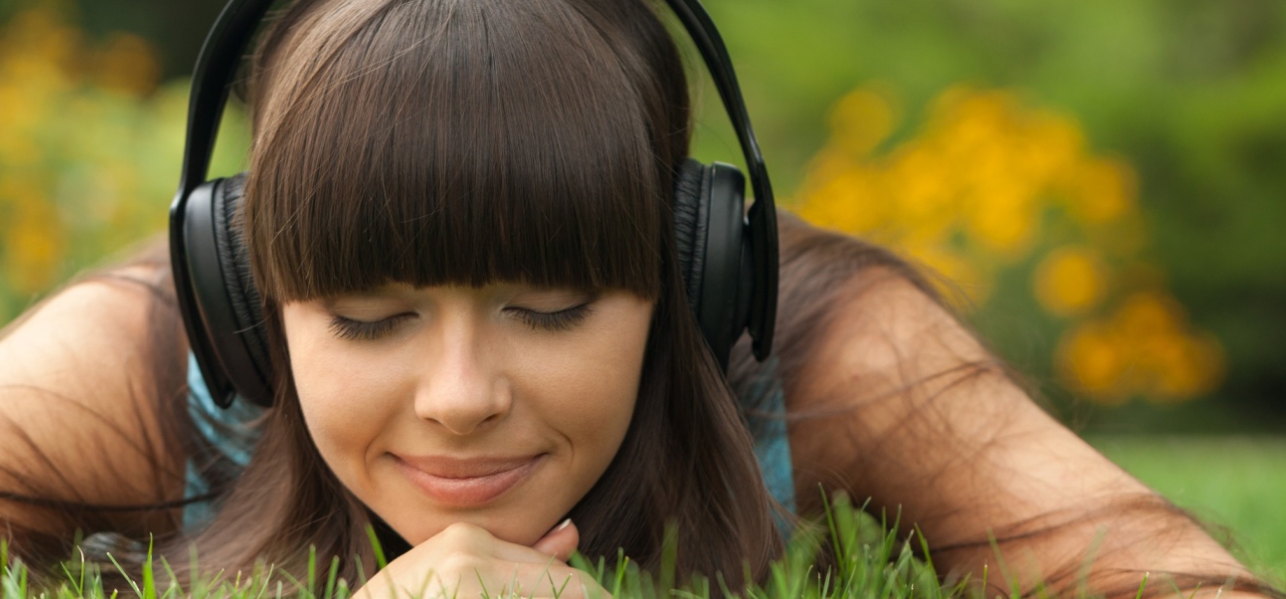 The secret is to master how to obtain the referrals, and we seek about five referrals per client. Five referrals who give you five referrals who give you five referrals, who give you five referrals  = 5 + 25 + 125 + 625 = 780 referrals. Once you master how to obtain referrals your new free business is assured and endless. 10 customers who give 10 referrals each who then, in turn, give you 10 referrals each is 1,100 referrals. If each, on average, buy 7 and get 3 more free, it equals $200 commission x 1,100 = $220,000. Once you also master how to do in home group presentations, you will earn more quickly.In this business, you can work with a friend or as a team.As said, this opportunity is offered to those with a passion to either wipe out their debts or pay out their loans or wish to change careers, or have a second one in parallel and have their time free during the day and be able to work and travel at the same time or who would like to meet a whole lot of new people and enlarge their circles of friends. If you are already in sales then adding this business part-time to what you are currently doing will provide you with a massive number of new leads to make sales as our referral system provides you with an inexhaustible supply of prospects and new contacts. Most people in regular jobs have never experienced anything like it in their lives where they can be meeting lots of new people and making lots of new friends. Also, if you are single, you will inevitably meet someone special with whom you share a real interest in common.Hence it is a 'social business' with 'social selling' at 'coffee consultations' anywhere you care to go.To start: make a list of 20 people you know who might be interested or not interested in our range. I am happy to come with you for the first five consultations so you can learn what to do and say.   In 1984, when the SCWL range first became available in Australia and was promoted through specialist publications, the price was $45 per cassette tape. Now today the price is only $75 per compact disk, a rise of only $30 in 34 years. The product is currently underpriced as according to the Consumer Price Index we should now be selling for $145 per program. It should be remembered that, after all, we are supplying a guaranteed noticeable, gratifying and natural result and not so much a compact disk. (Hi-tech 'saturated' subliminals do not work with the MP3 compression process as about 85% of the content is eliminated by compression algorithms so we must currently supply on compact disk).If your consultee does not have a cd player, they are not hard to find. Many people have them, and new developments are in the pipeline.Please feel free to consult our rep support webpage at scwl.org where you can find links to documents, testimonials, audio training and videos from the pioneering days. The rep support website is not a selling site and does not compete with you but supports you with what you need to help yourself.To become an agent, there is nothing to pay, nothing to sign. To become an agent, you have to make up a list of 10+ referrals to show to your sponsor and then arrange with them to see say five of them so that you may receive on the job training. Only upon having written down the list of 10+ people and showing it to your rep will the rep give you some literature.  Those who become active agents will be entitled as a bonus to attend our weekly daytime networking lunches.Dr David G MurphyChairperson, Sydney Treatment Alternatives Advocacy Group – per s 68 (e) of the MHACEO, Midwest Research SCWL AustralasiaInvestor, Law Therapist and Author (GTCMM, SHeBible, Global Warming?, Developing Financial Responsibility personal accounting system),Researcher  david@scwl.org, lawtherapy@devfinresp.org8214 8397, 0419 605 365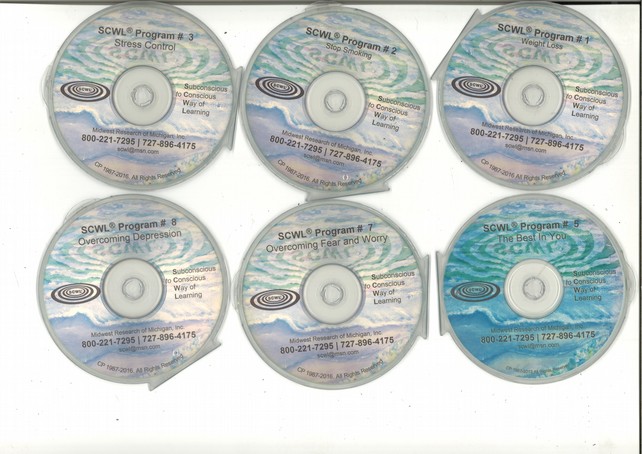 